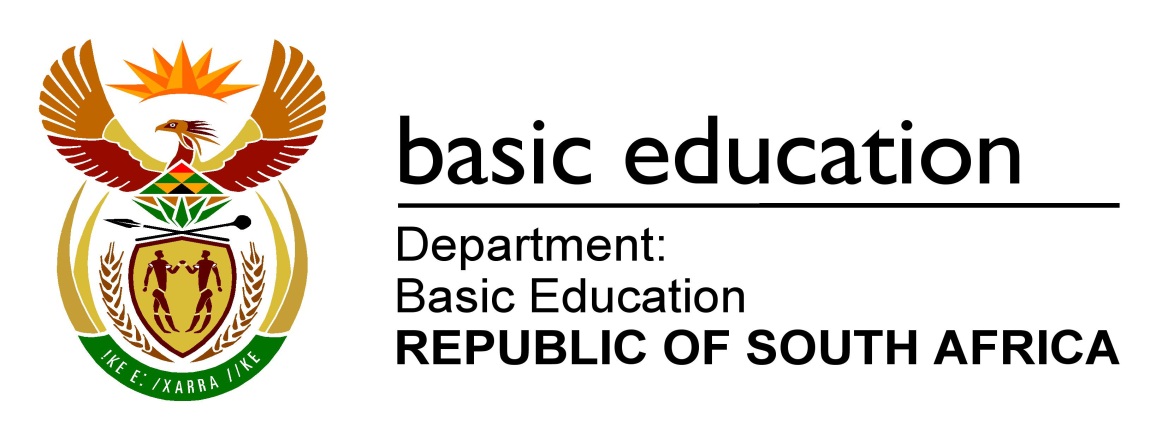 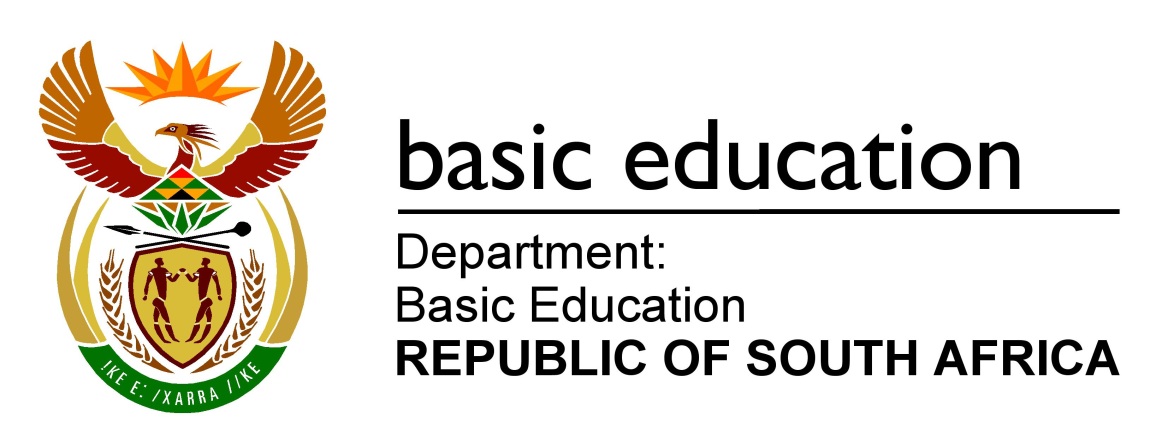 PUNTE:   150Hierdie nasienriglyne bestaan uit 25 bladsye.BYLAAG A VRAAG 1: NASIENMATRIKS – ALGEMENE PROGRAMMERINGSVAARDIGHEDEBYLAAG BVRAAG 2: NASIENMATRIKS – SQL EN DATABASIS BYLAAG CVRAAG 3: NASIENMATRIKS – OBJEK-GEÖRIENTEERDE PROGRAMMERINGBYLAAG DVRAAG 4: NASIENMATRIKS – PROBLEEMOPLOSSINGSPROGRAMMERINGOPSOMMING VAN LEERDER SE PUNTE:BYLAAG E: OPLOSSING VIR VRAAG 1unit Vraag1_U;interfaceuses  Windows, Messages, SysUtils, Variants, Classes, Graphics, Controls, Forms, Dialogs, StdCtrls, ExtCtrls, ComCtrls, Spin;type  TfrmVraag1 = class(TForm)    Label7: TLabel;    GroupBox1: TGroupBox;    Label1: TLabel;    edtNaam: TEdit;    Label2: TLabel;    edtEpos: TEdit;    btnRegistreer: TButton;    GroupBox2: TGroupBox;    Label3: TLabel;    Label4: TLabel;    Label8: TLabel;    edtKoste: TEdit;    sedGetalEtes: TSpinEdit;    chbVegetaries: TCheckBox;    btnBerekenKoste: TButton;    GroupBox3: TGroupBox;    btnBerekenTafels: TButton;    Label5: TLabel;    edtGetalSpelers: TEdit;    Label6: TLabel;    Label9: TLabel;    edtGetalTafels: TEdit;    edtKrag: TEdit;    GroupBox4: TGroupBox;    btnBerekenDae: TButton;    cbEteOpsies: TComboBox;    Label12: TLabel;    edtEenhede: TEdit;    Label13: TLabel;    edtGebruik: TEdit;    memVertoon: TMemo;    procedure btnBerekenTafelsClick(Sender: TObject);    procedure btnRegistreerClick(Sender: TObject);    procedure btnBerekenDaeClick(Sender: TObject);    procedure btnBerekenKosteClick(Sender: TObject);  private    { Private declarations }  public    { Public declarations }  end;var  frmVraag1: TfrmVraag1;implementation{$R *.dfm}// =====================================================================// Vraag 1.1// =====================================================================procedure TfrmVraag1.btnRegistreerClick(Sender: TObject);begin   if (edtNaam.Text > '') AND (edtEpos.Text > '') then    showMessage(edtNaam.Text + ' met e-posadres ' + edtEpos.Text + ' is geregistreer.')   else     showMessage('Al die vereiste data is nie voorsien nie.');end;// =====================================================================// Vraag 1.2// =====================================================================procedure TfrmVraag1.btnBerekenKosteClick(Sender: TObject);var iGetalEtes : Integer; rEtePrys, rEteKoste : Real;begin   case cbEteOpsies.ItemIndex of     0:   rEtePrys := 25;     1:   rEtePrys := 32.80;     2:   rEtePrys := 45.75;   end;  iGetalEtes := sedGetalEtes.Value;  rEteKoste := iGetalEtes * rEtePrys;  if chbVegetaries.checked then    rEteKoste := rEteKoste * 1.1;  edtKoste.Font.Color := clBlue;  edtKoste.text := FloatToStrF(rEteKoste,ffCurrency,10,2);end;// =====================================================================// Vraag 1.3// =====================================================================procedure TfrmVraag1.btnBerekenTafelsClick(Sender: TObject);CONST  Tafelgrootte = 6;var iGetalSpelers, iGetalTafels, iKrag : Integer;begin   iGetalSpelers := StrToInt(edtGetalSpelers.text);   iGetalTafels := iGetalSpelers DIV Tafelgrootte ;   if iGetalSpelers MOD Tafelgrootte  > 0 then     Inc(iGetalTafels);   iKrag := Round(iGetalSpelers * 0.66);   edtKrag.text := IntToStr(iKrag);   edtGetalTafels.text := IntToStr(iGetalTafels);end;// =====================================================================// Vraag 1.4// =====================================================================procedure TfrmVraag1.btnBerekenDaeClick(Sender: TObject);var  iEenhede, iGebruik, iTel: Integer;begin  memVertoon.clear;  iEenhede := StrToInt(edtEenhede.text);  iGebruik := Random(100) + 50;  edtGebruik.text := IntToStr(iGebruik);  iTel := 0;  while iEenhede >= iGebruik do  begin    Inc(iTel);    iEenhede := iEenhede - iGebruik;    memVertoon.lines.add('Eenhede na dag ' + IntToStr(iTel) + ' : ' 					+ IntToStr(iEenhede));  end;end;end.BYLAAG F: OPLOSSING VIR VRAAG 2unit Vraag2_U;interfaceuses  Windows, Messages, SysUtils, Variants, Classes, Graphics, Controls, Forms, Dialogs, DB, ADODB, StdCtrls, Grids, DBGrids, Mask, DBCtrls, ComCtrls, DateUtils, dbConnection_U;type  TfrmVraag2 = class(TForm)    pgcVrg2: TPageControl;    tsVrg21: TTabSheet;    tsVrg22: TTabSheet;    Label1: TLabel;    Label2: TLabel;    Label4: TLabel;    Label6: TLabel;    dbgSpelers: TDBGrid;    dbgSpeletjies: TDBGrid;    redVertoon: TRichEdit;    btnGebiedTeller: TButton;    btnVeranderTelling: TButton;    btnVoegby: TButton;    btnHerstel: TButton;    Label3: TLabel;    Label5: TLabel;    dbgLanFansNavraag: TDBGrid;    procedure connect;    procedure FormShow(Sender: TObject);    procedure btnGebiedTellerClick(Sender: TObject);    procedure btnVeranderTellingClick(Sender: TObject);    procedure btnVoegbyClick(Sender: TObject);    procedure btnHerstelClick(Sender: TObject);    procedure btnSQLvr211Click(Sender: TObject);    procedure btnSQLvr212Click(Sender: TObject);    procedure btnSQLvr213Click(Sender: TObject);    procedure btnSQLvr214Click(Sender: TObject);    procedure btnSQLvr215Click(Sender: TObject);  end;var  frmVraag2: TfrmVraag2;  // Databasis sal automaties koppel  // Hierdie is die twee tabelle waarmee jy werk   tblSpelers: TADOtable;   tblSpeletjies: TADOtable;  // DB SQL komponent   qryLanFans: TADOQuery;   sSQL: String;implementation{$R *.dfm}//=====================================================================// Vraag 2.1.1//=====================================================================procedure TfrmVraag2.btnSQLvr211Click(Sender: TObject);begin   sSQL := 'SELECT * FROM tblSpelers ORDER BY Naam';   qryLanFans.SQL.Clear;   qryLanFans.SQL.Add(sSQL);   qryLanFans.Open;end;//=====================================================================// Vraag 2.1.2//=====================================================================procedure TfrmVraag2.btnSQLvr212Click(Sender: TObject);begin   sSQL := 'SELECT Naam, GebDatum FROM tblSpelers'                              + ' WHERE Month(GebDatum) = 9';   qryLanFans.SQL.Clear;   qryLanFans.SQL.Add(sSQL);   qryLanFans.Open;end;//=====================================================================// Vraag 2.1.3//=====================================================================procedure TfrmVraag2.btnSQLvr213Click(Sender: TObject);begin   sSQL := 'SELECT SpeelDatum, Round(Avg(Tydsduur),1) AS GemTydsduur ' +                               'FROM tblSpeletjies GROUP BY SpeelDatum';   qryLanFans.SQL.Clear;   qryLanFans.SQL.Add(sSQL);   qryLanFans.Open;end;//=====================================================================// Vraag 2.1.4//=====================================================================procedure TfrmVraag2.btnSQLvr214Click(Sender: TObject);begin   // Vraag 2.1.4   sSQL := 'SELECT Naam, Max(Telling) AS HoogsteTelling ' +    'FROM tblSpelers P, tblSpeletjies G WHERE P.SpelerID = G.SpelerID '+                                                      'GROUP BY Naam';   qryLanFans.SQL.Clear;   qryLanFans.SQL.Add(sSQL);   qryLanFans.Open;end;//=====================================================================// Vraag 2.1.5//=====================================================================procedure TfrmVraag2.btnSQLvr215Click(Sender: TObject);begin  sSQL := 'INSERT INTO tblSpeletjies '+                      'VALUES (76,#24/12/2017#,''HM008'',250,6655)';   qryLanFans.SQL.Clear;   qryLanFans.SQL.Add(sSQL);   qryLanFans.ExecSQL;   showMessage(IntToStr(qryLanFans.RowsAffected) + ' rekord is 												bygevoeg.');end;// =====================================================================// Vraag 2.2.1// =====================================================================procedure TfrmVraag2.btnDomeinTellerClick(Sender: TObject);var  sDomein: String;  iTel: Integer;begin  // Kode wat voorsien is  iTel := 0;  redVertoon.Clear;  redVertoon.Paragraph.TabCount := 1;  redVertoon.Paragraph.Tab[0] := 90;  sDomein := Inputbox('Domein van Epos','Sleutel die domein van die 				e-pos waarvoor gesoek moet word in','gmail.com');  redVertoon.lines.add('SPELER' + #9 + 'EPOSADRES');  tblSpelers.First;  while NOT tblSpelers.Eof do    begin     if Pos(sDomein,tblSpelers['Epos']) > 0  then      begin         redVertoon.lines.add(tblSpelers['Naam'] + #9 + 					tblSpelers['Epos']);         Inc(iTel);      end;     tblSpelers.Next;   end;  redVertoon.lines.add(#13 + 'TOTAAL van ' + sDomein + ': ' 						+ IntToStr(iTel));end;// =====================================================================// Vraag 2.2.2// =====================================================================procedure TfrmVraag2.btnVeranderTellingClick(Sender: TObject);begin   tblSpeletjies.Edit;   tblSpeletjies['Telling'] := tblSpeletjies['Telling']  + 250;   tblSpeletjies.Post;end;// =====================================================================// Vraag 2.2.3// =====================================================================procedure TfrmVraag2.btnVoegbyClick(Sender: TObject);begin    tblSpeletjies.Insert;    tblSpeletjies['SpeelIndx'] := tblSpeletjies.RecordCount + 1;    tblSpeletjies['SpeelDatum'] := Date;    tblSpeletjies['SpelerID'] := tblSpelers['SpelerID'];    tblSpeletjies['Tydsduur'] := InputBox('Tydsduur van 		Speletjie','Sleutel tydsduur van speletjie in','');    tblSpeletjies['Telling'] := InputBox('Telling vir 				Speletjie','Sleutel die telling in','');    tblSpeletjies.Post;end;{$region Connect}// Konneksiekode wat voorsien is - MOENIE VERANDER NIE.// Databasis sal automaties koppel as program uitgevoer wordvardbLanFans: TConnection;dsrPlayers: TDataSource;dsrGames: TDataSource;frmSQL: TfrmVrg2SQL;procedure TfrmVraag2.FormShow(Sender: TObject);begin  dbLanFans := TConnection.create;  dbLanFans.dbConnect;  connect;  pgcVrg2.ActivePageIndex := 0;end;procedure TfrmVraag2.connect;begin   tblSpelers := TADOtable.Create(frmVraag2);   tblSpelers.Connection := dbLanFans.dbConnection;   tblSpelers.TableName := 'tblSpelers';   tblSpelers.Open;   tblSpeletjies := TADOtable.Create(frmVraag2);   tblSpeletjies.Connection := dbLanFans.dbConnection;   tblSpeletjies.TableName := 'tblSpeletjies';   tblSpeletjies.Open;   dsrPlayers := TdataSource.Create(frmVraag2);   dsrPlayers.DataSet := tblSpelers;   dbgSpelers.DataSource := dsrPlayers;   dsrGames := TdataSource.Create(frmVraag2);   dsrGames.DataSet := tblSpeletjies;   dbgSpeletjies.DataSource := dsrGames;end;// Konneksiekode wat voorsien is - MOENIE VERANDER NIE.procedure TfrmVraag2.btnHerstelClick(Sender: TObject);var  bSlaag: boolean;begin  dbLanFans.dbConnection.close;  tblSpelers.Destroy;  tblSpeletjies.Destroy;  DeleteFile('LanFans.mdb');  CopyFile('LanFansBackup.mdb','LanFans.mdb',bSlaag);  dbLanFans.dbConnect;  connect;end;procedure TfrmVraag2.btnSQLClick(Sender: TObject);begin   frmSQL := TfrmVrg2SQL.Create(frmVraag2);   frmSQL.ShowModal;end;{$endregion}end.BYLAAG G:   OPLOSSING VIR VRAAG 3Objekklasunit Speler_U;interfaceuses  Windows, Messages, SysUtils, Variants, Classes, Graphics, Controls, Forms, Dialogs, DateUtils;type  TSpeler = class(TObject)  private      fEpos: String;      fNaam: String;      fGebDatum: String;      fGoedgekeur: Boolean;      function toetsEpos(sEpos: String): Boolean;  public    constructor create(sNaam, sEpos, sGebDatum: String);    function toString: String;    function toetsOuderdom(iMinOuderdom : Integer): String;    procedure setGoedgekeur(bGoedkeur : Boolean);    function getEpos: String;  end;implementation{ TSpeler }// =====================================================================// Vraag 3.1.1// =====================================================================function TSpeler.getEpos: String;begin   result := fEpos;end;// =====================================================================// Vraag 3.1.2// =====================================================================procedure TSpeler.setGoedgekeur(bGoedkeur: Boolean);begin   fGoedgekeur := bGoedkeur;end;// =====================================================================// Vraag 3.1.3// =====================================================================function TSpeler.toetsEpos(sEpos: String): Boolean;var  iPosAt, iPosDot : Integer;  bSlaag: boolean;begin   bSlaag := true;   if NOT (Uppercase(sEpos)[1] IN ['A'..'Z']) then      bSlaag := False   else   bSlaag := false;   result := bSlaag;end;// =====================================================================// Vraag 3.1.4// =====================================================================constructor TSpeler.create(sNaam, sEpos, sGebDatum: String);begin   fNaam := sNaam;   if toetsEpos(sEpos) then     fEpos := sEpos    else     fEpos := 'FOUT';   fGebDatum := sGebDatum;   fGoedgekeur := false;end;// =====================================================================// Vraag 3.1.5// =====================================================================function TSpeler.toetsOuderdom(iMinOuderdom: Integer): String;var   iOuderdom : Integer;begin    iOuderdom  := YearsBetween(date,StrToDate(fGebDatum));    if iOuderdom  >= iMinOuderdom then      result := 'GOEDGEKEUR'     else      result := 'AFGEKEUR';end;// Kode wat voorsien is - moenie verander niefunction TSpeler.toString: String;var sAfvoer, sGoedgekeur: String;begin  sAfvoer := 'Naam: ' + fNaam + #13;  sAfvoer := sAfvoer + 'Eposadres: ' + fEpos + #13;  sAfvoer := sAfvoer + 'Geboortedatum: ' + fGebDatum + #13;  if fGoedgekeur then     sGoedgekeur := 'JA'    else     sGoedgekeur := 'NEE';  sAfvoer := sAfvoer + 'Goedgekeur: ' + sGoedgekeur + #13;  result := sAfvoer;end;end.Hoofform-eenheidunit Vraag3_U;interfaceuses  Windows, Messages, SysUtils, Variants, Classes, Graphics, Controls, Forms, Dialogs, StdCtrls, Speler_U, ComCtrls;type  TfrmVraag3 = class(TForm)    Label1: TLabel;    Label2: TLabel;    Label3: TLabel;    Label4: TLabel;    edtNaam: TEdit;    edtEpos: TEdit;    edtGebDatum: TEdit;    btnGeeDetailsIn: TButton;    Label6: TLabel;    Label7: TLabel;    btnGoedkeur: TButton;    edtOud: TEdit;    btnOudToets: TButton;    edtOudResultaat: TEdit;    redVertoon: TRichEdit;    btnRegistreer: TButton;    Label5: TLabel;    edtVandag: TEdit;    Label8: TLabel;    procedure btnGeeDetailsInClick(Sender: TObject);    procedure btnOudToetsClick(Sender: TObject);    procedure btnGoedkeurClick(Sender: TObject);    procedure FormShow(Sender: TObject);  private    { Private declarations }  public    { Public declarations }  end;var  frmVraag3: TfrmVraag3;  objSpeler : TSpeler;implementation{$R *.dfm}// =====================================================================// Vraag 3.2.1// =====================================================================procedure TfrmVraag3.btnGeeDetailsInClick(Sender: TObject);begin   objSpeler := TSpeler.create(edtNaam.text,edtEpos.text,edtGebDatum.text);   redVertoon.Clear;   redVertoon.Lines.Add(objSpeler.toString);   edtOudResultaat.clear;end;// =====================================================================// Vraag 3.2.2// =====================================================================procedure TfrmVraag3.btnOudToetsClick(Sender: TObject);begin   edtOudResultaat.Text := objSpeler.toetsOuderdom(StrToInt(edtOud.Text));end;// =====================================================================// Vraag 3.2.3// =====================================================================procedure TfrmVraag3.btnGoedkeurClick(Sender: TObject);begin  if (edtOudResultaat.Text = 'GOEDGEKEUR') AND (objSpeler.getEpos <> 'FOUT') then    objSpeler.setGoedgekeur(true)   else    begin       showMessage('Die speler se ouderdom of e-posadres is afgekeur.');       objSpeler.setGoedgekeur(false);    end;   redVertoon.Clear;   redVertoon.Lines.Add(objSpeler.toString);end;end;// Kode wat voorsien isprocedure TfrmVraag3.FormShow(Sender: TObject);begin   edtVandag.text := DateToStr(Date);end;end.BYLAAG H:   OPLOSSING VIR VRAAG 4unit Vraag4_U;interfaceuses  Windows, Messages, SysUtils, Variants, Classes, Graphics, Controls, Forms, Dialogs, StdCtrls, ComCtrls;type  TfrmVraag4 = class(TForm)    Label1: TLabel;    redVertoon: TRichEdit;    Label2: TLabel;    btnLaai: TButton;    btnVerwyderDuplikate: TButton;    btnMeesterSpelers: TButton;    procedure btnLaaiClick(Sender: TObject);    procedure vertoon;    procedure btnVerwyderDuplikateClick(Sender: TObject);    procedure btnMeesterSpelersClick(Sender: TObject);  private    { Private declarations }  public    { Public declarations }  end;var  frmVraag4: TfrmVraag4;  arrName: array [1..50] of String;  arrTellings: array [1..50] of Integer;  iTel: integer = 0;  arrMeesters: array[1..30] of String;  iMeesterTel: Integer;implementation{$R *.dfm}// =====================================================================// Vraag 4.1// =====================================================================procedure TfrmVraag4.btnVerwyderDuplikateClick(Sender: TObject);var  arrTempName: array [1..50] of String;  arrTempTellings: array [1..50] of Integer;  i, j, iNuweTel : Integer;  bGevind : Boolean;begin   // Vraag 4.1 Verwyder laer duplikate     iNuweTel := 0;     for i := 1 to iTel do      begin        bGevind := false;        for j := 1 to  iNuweTel do           begin             if arrName[i] = arrTempName[j] then              begin                bGevind := true;                if arrTellings[i] > arrTempTellings[j] then                 arrTempTellings[j] := arrTellings[i];              end;           end;           if NOT bGevind then             begin               Inc(iNuweTel);               arrTempName[iNuweTel] := arrName[i];               arrTempTellings[iNuweTel] := arrTellings[i];             end;      end;      iTel := iNuweTel;      for i := 1 to iTel do        begin          arrName[i] := arrTempName[i];          arrTellings[i] := arrTempTellings[i];        end;     vertoon;end;// =====================================================================// Vraag 4.2// =====================================================================procedure TfrmVraag4.btnMeesterSpelersClick(Sender: TObject);var  i, j, iTot, iGem : Integer;  sTemp : String;begin  iTot := 0;  for i := 1 to iTel do    iTot := iTot + arrTellings[i];  iGem := Round(iTot / iTel);  iMeesterTel := 0;  for i := 1 to iTel do   if arrTellings[i] > iGem then     begin        Inc(iMeesterTel);        arrMeesters[iMeesterTel] := arrName[i] + '#' + 						IntToStr(arrTellings[i]);     end;   for i := 1 to iMeesterTel - 1 do    for j := i + 1 to iMeesterTel do      if arrMeesters[i] > arrMeesters[j]  then        begin          sTemp := arrMeesters[i];          arrMeesters[i] := arrMeesters[j];          arrMeesters[j] := sTemp;        end;   redVertoon.Clear;   redVertoon.Lines.Add('MEESTERSPELERS');   redVertoon.Lines.Add('Tellings bokant ''n gemiddeld van ' + IntToStr(iGem));   for i := 1 to iMeesterTel do     redVertoon.Lines.Add(arrMeesters[i]);end;// Kode wat voorsien isprocedure TfrmVraag4.btnLaaiClick(Sender: TObject);var  tTellingsLeer: TextFile;  sReel : String;  iKommaPos: Integer;begin   iTel :=0;   AssignFile(tTellingsLeer, 'Tellings.txt');   Reset(tTellingsLeer);   while NOT EOF(tTellingsLeer) do    begin      Inc(iTel);      Readln(tTellingsLeer, sReel);      iKommaPos := Pos(',',sReel);      arrName[iTel] := Copy(sReel,1,iKommaPos-1);      arrTellings[iTel] := StrToInt(Copy(sReel,iKommaPos+1));    end;    CloseFile(tTellingsLeer);    vertoon;end;procedure TfrmVraag4.vertoon;var  i : Integer;begin   redVertoon.clear;   redVertoon.Paragraph.TabCount := 1;   redVertoon.Paragraph.Tab[0] := 120;   redVertoon.Lines.Add('NAAM' + #9 + 'TELLING');   for i := 1 to iTel do    begin      redVertoon.Lines.Add(arrName[i] + #9 + IntToStr(arrTellings[i]));    end;end;end.ALGEMENE INLIGTINGHierdie nasienriglyne moet gebruik word as basis vir die nasiensessie. Dit is voorberei om deur die nasieners gebruik te word. Daar word van alle nasieners verwag om 'n intensiewe standaardiseringsvergadering by te woon om te verseker dat die riglyne eenvormig geïnterpreteer en toegepas word tydens die nasien van kandidate se werk. Let op dat die leerders wat 'n alternatiewe oplossing verskaf as wat as voorbeeld van 'n oplossing in die nasienriglyne gegee is volle krediet moet kry vir die relevante oplossing, tensy die spesifieke instruksies in die vraestel nie gevolg is nie of die vereistes van die vraag nie nagekom is nie.Bylaag A, B, C en D (bladsye 3 tot 10) sluit die nasienmatriks vir elke vraag in. Bylaag E, F, G en H (bladsye 11 tot 24) bevat voorbeeld van die oplossings van Vraag 1 tot 4 in programmeringskode.Kopieë van Bylaag A, B, C en D (bladsye 3 tot 10) moet vir elke leerder gemaak word en gedurende die nasiensessie voltooi word.SENTRUMNOMMER: SENTRUMNOMMER: EKSAMENNOMMER: EKSAMENNOMMER: EKSAMENNOMMER: VRAAGBESKRYWINGBESKRYWINGMAKS. PUNTELEERDER SE PUNTE1.1Knoppie - [1.1 Registreer Speler]Toets of naam redigeerblokkie > ' ' en e-pos redigeerblokkie > ' '     Vertoon boodskap wat die naam en e-posadres wat 	ingesleutel is insluit Anders   Vertoon 'n geskikte boodskap – onvolledige data Knoppie - [1.1 Registreer Speler]Toets of naam redigeerblokkie > ' ' en e-pos redigeerblokkie > ' '     Vertoon boodskap wat die naam en e-posadres wat 	ingesleutel is insluit Anders   Vertoon 'n geskikte boodskap – onvolledige data 61.2Knoppie - [1.2 Bereken Koste van Etes]Verklaring van veranderlikes   Integer    Real    StringToets cbEteOpsies.ItemIndex vir ete wat gekies isGebruik die case/if stellings om vir drie opsies te toets              en ken regte prys aan veranderlike (rEtePrys) toeKry getal etes uit spin editBereken koste van etes (getalEtes * rEtePrys)Toets of chbVegetaries afgetik is 		Bereken en verminder kostebedrag met 10% 	(rEtesKoste := rEtesKoste * 0.9) 		Aanvaar enige ander regte formuleVertoon finale koste in redigeerblokkie as geldeenheid met 2 desimale plekkeVerander kleur van skrif van koste redigeerblokkie na clBlueKnoppie - [1.2 Bereken Koste van Etes]Verklaring van veranderlikes   Integer    Real    StringToets cbEteOpsies.ItemIndex vir ete wat gekies isGebruik die case/if stellings om vir drie opsies te toets              en ken regte prys aan veranderlike (rEtePrys) toeKry getal etes uit spin editBereken koste van etes (getalEtes * rEtePrys)Toets of chbVegetaries afgetik is 		Bereken en verminder kostebedrag met 10% 	(rEtesKoste := rEtesKoste * 0.9) 		Aanvaar enige ander regte formuleVertoon finale koste in redigeerblokkie as geldeenheid met 2 desimale plekkeVerander kleur van skrif van koste redigeerblokkie na clBlue141.3Knoppie - [1.3 Bereken Tafels en Krag]Verklaring van veranderlikes:  Alle heelgetalle as integer Kry getal spelers uit redigeerblokkie en skakel om na intBereken getal tafels benodig	(iGetalTafels := iGetalSpelers DIV TafelGrootte) As getal spelers nie deelbaar is deur die iTafelGrootte nie	Vermeerder die getal tafels met 1Bereken krag benodig reg Skakel krag benodig om na String en vertoon Skakel getal tafels om na String en vertoon Knoppie - [1.3 Bereken Tafels en Krag]Verklaring van veranderlikes:  Alle heelgetalle as integer Kry getal spelers uit redigeerblokkie en skakel om na intBereken getal tafels benodig	(iGetalTafels := iGetalSpelers DIV TafelGrootte) As getal spelers nie deelbaar is deur die iTafelGrootte nie	Vermeerder die getal tafels met 1Bereken krag benodig reg Skakel krag benodig om na String en vertoon Skakel getal tafels om na String en vertoon 81.4Knoppie - [1.4 Bereken Dae]Verklaring van veranderlikes    Alle heelgetalle as integer Maak memo-komponent skoon Kry getal eenhede uit redigeerblokkie, skakel om na integerGenereer waarde ewekansig  in regte reeks as daaglikse gebruikSkakel daaglikse gebruik om na String en vertoon in  redigeerblokkieInisialiseer lus se teller na 0Terwyl eenhede >= daaglikse gebruik doen     Inkrementeer lus se teller met 1     Trek daaglikse gebruik af van eenhede      Vertoon lus se teller en eenhede wat oor is, omgeskakel na stringe 12TOTAAL AFDELING A:40SENTRUMNOMMER: SENTRUMNOMMER: EKSAMENNOMMER: EKSAMENNOMMER: EKSAMENNOMMER: VRAAGBESKRYWINGBESKRYWINGMAKS. PUNTELEERDER SE PUNTE2.1SQL stellingsSQL stellings2.1.1[Vertoon Alle Spelers]SELECT * FROM tblSpelersORDER BY Naam[Vertoon Alle Spelers]SELECT * FROM tblSpelersORDER BY Naam32.1.2[Speler Wat in September Gebore Is]SELECT Naam, GebDatum FROM tblSpelers WHERE Month(GebDatum) = 9[Speler Wat in September Gebore Is]SELECT Naam, GebDatum FROM tblSpelers WHERE Month(GebDatum) = 932.1.3[Gemiddelde Speeltye]SELECT SpeelDatum, Round(Avg(Tydsduur),1) AS GemTydsduurFROM tblSpeletjiesGROUP BY SpeelDatum[Gemiddelde Speeltye]SELECT SpeelDatum, Round(Avg(Tydsduur),1) AS GemTydsduurFROM tblSpeletjiesGROUP BY SpeelDatum52.1.4[Hoogste Tellings]SELECT Naam, Max(Telling) AS HoogsteTellingFROM tblSpelers P, tblSpeletjies G WHERE P.SpelerID = G.SpelerIDGROUP BY Naam[Hoogste Tellings]SELECT Naam, Max(Telling) AS HoogsteTellingFROM tblSpelers P, tblSpeletjies G WHERE P.SpelerID = G.SpelerIDGROUP BY Naam52.1.5[Voeg Speletjie By]INSERT INTO tblSpeletjies VALUES  (76,#2017/12/24#,'HM008',250,6655)Alle data-items in die lys en regte waardes In regte volgorde regte formaat [Voeg Speletjie By]INSERT INTO tblSpeletjies VALUES  (76,#2017/12/24#,'HM008',250,6655)Alle data-items in die lys en regte waardes In regte volgorde regte formaat 4Subtotaal:Subtotaal:202.2DATABASISMANIPULASIE2.2.1Knoppie – [Domeingebruikerstelling]Kry domein wat in InputBox ingesleutel is Vertoon opskrifte van kolomme Inisialiseer teller na 0Stel tblSpelers om by die eerste rekord te begin leesTerwyl NIE tblSpelers.Eof     Toets of pos(sDomein,tblSpelers['Epos']) > 0               Vertoon naam en eposadres van tblSpelers             Inkrementeer teller met 1Gaan na volgende rekord in tblSpelersEindig lusVertoon boodskap met domein en teller 	Omgeskakel na String92.2.2Knoppie – [Verander Telling]Set tblSpeletjies na verander modus ('edit mode') Voeg 250 punte by inhoud van geselekteerde Telling-veld in tblSpeletjies'Post- die verandering wat gemaak is 42.2.3Knoppie – [Voeg Speletjie By]tblSpeletjies.InserttblSpeletjies ['SpeelIndx'] := tblSpeletjies.RecordCount + 1tblSpeletjies ['SpeelDatum'] := Datum tblSpeletjies s['SpelerID'] := tblSpelers['SpelerID'] tblSpeletjies ['Tydsduur'] := inputBox('Tydsduur van 		peletjie','Sleutel tydsduur van speletjie in','') tblSpeletjies['Telling'] := inputBox('Telling van Speletjie',			'Sleutel telling in','') tblSpeletjies.Post7Subtotaal:20TOTAAL AFDELING B:40SENTRUMNOMMER: SENTRUMNOMMER: EKSAMENNOMMER: EKSAMENNOMMER: EKSAMENNOMMER: VRAAGBESKRYWINGBESKRYWINGMAKS. PUNTELEERDER SE PUNTE3.1.1Metode se opskrif    result := fEpos Metode se opskrif    result := fEpos 2    3.1.2Metode se opskrif fGoedgekeur :=Boolese parameterwaarde Metode se opskrif fGoedgekeur :=Boolese parameterwaarde 33.1.3Inisialiseer Boolese veranderlike na trueAs eerste karakter  nie hoofletter is nie  	Boolese veranderlike = false result:= bSlaag Inisialiseer Boolese veranderlike na trueAs eerste karakter  nie hoofletter is nie  	Boolese veranderlike = false result:= bSlaag 53.1.4fNaam:= naam   if toetsEpos  (epos)        fEpos:= epos    anders        fEpos:= 'FOUT' fGebDatum:= gebDatumfGoedgekeur:= falsefNaam:= naam   if toetsEpos  (epos)        fEpos:= epos    anders        fEpos:= 'FOUT' fGebDatum:= gebDatumfGoedgekeur:= false53.1.5Metode se opskrif:  Funksie se naam met regte data tipe en parameter iRegteOuderdom:=YearsBetween(date,StrToDate(fGebDatum))as iRegteOuderdom >= ouderdom       result := 'GOEDGEKEUR'anders      result := 'AFGEKEUR'Metode se opskrif:  Funksie se naam met regte data tipe en parameter iRegteOuderdom:=YearsBetween(date,StrToDate(fGebDatum))as iRegteOuderdom >= ouderdom       result := 'GOEDGEKEUR'anders      result := 'AFGEKEUR'7Subtotaal:Subtotaal:223.2.1Knoppie [Gee Besonderhede In]objSpeler := TSpeler.create	(edtNaam.text,edtEpos.text,edtGebDatum.text)             // Volgorde en getal parametersredVertoon.Clear	edtOudResultaat.clearredVertoon.Lines.Add(objSpeler.toString) 73.2.2Knoppie [Toets Ouderdom]edtOudResultaat.Text :=objSpeler.toetsOud				(StrToInt(edtOuderdom.Text))33.2.3Knoppie – [Goedkeur]as (edtOudResultaat.Text = 'GOEDGEKEUR') EN    (objSpeler.getEpos<> 'FOUT')          objSpeler.setGoedgekeur  (true) anders          showMessage('Die speler se ouderdom of epos is afgekeur.')           objSpeler.setGoedgekeur(false) redVertoon.ClearredVertoon.Lines.Add(objSpeler.toString)8Subtotaal:18TOTAAL AFDELING C:40SENTRUMNOMMER: SENTRUMNOMMER: EKSAMENNOMMER: EKSAMENNOMMER: EKSAMENNOMMER: AFDELINGBESKRYWINGBESKRYWINGMAKS. PUNTELEERDER SE PUNTE4.1Knoppie [Verwyder Duplikate]Inisialiseer nuweTeller op 0Lus van 1 tot iTel(buitenste lus)  (i)      Stel vlag op false      Lus van 1 tot nuweTeller (binneste lus) (j)             as arrName[i] = arrTempName[j] dan                Stel vlag op true                 as arrTellings[i] >arrTempTellings[j] dan               arrTempTellings[j] := arrTellings[i]        end //binneste lus    as NIE gevind dan              Inkrementeer nuweTeller met 1               arrTempName[nuweTeller] := arrName[i]               arrTempTellings[nuweTeller] := arrTellings[i]     end //asend//buitenste lusiTel := nuweTellerLus van 1 tot iTel    Begin lus     arrName[i] := arrTempName[i]     arrTellings[i] := arrTempTellings[i]   eindig lusRoep vertoon-prosedureKnoppie [Verwyder Duplikate]Inisialiseer nuweTeller op 0Lus van 1 tot iTel(buitenste lus)  (i)      Stel vlag op false      Lus van 1 tot nuweTeller (binneste lus) (j)             as arrName[i] = arrTempName[j] dan                Stel vlag op true                 as arrTellings[i] >arrTempTellings[j] dan               arrTempTellings[j] := arrTellings[i]        end //binneste lus    as NIE gevind dan              Inkrementeer nuweTeller met 1               arrTempName[nuweTeller] := arrName[i]               arrTempTellings[nuweTeller] := arrTellings[i]     end //asend//buitenste lusiTel := nuweTellerLus van 1 tot iTel    Begin lus     arrName[i] := arrTempName[i]     arrTellings[i] := arrTempTellings[i]   eindig lusRoep vertoon-prosedure164.2Knoppie [Vertoon Meesterspelers]Inisialiseer totaal as 0 Lus van 1 tot iTeliTot := iTot + arrTellings[i] Bereken gemiddeld (iGem := Round(iTot / iTel)) Inisialiseer iMeestTel as 0Lus van 1 tot iTel   as arrTellings[i] >iGem dan        	Inkrementeer iMeestTel met 1		arrMeesters[iMeestTel] := 			arrName[i] + '#' + IntToStr(arrTellings[i])    eindig aseindig lusLus van 1 tot iMeestTel - 1 Lus van i + 1 to iMeestTel      as arrMeesters[i] >arrMeesters[j]  dan        begin           sTemp := arrMeesters[i]           arrMasters[i] := arrMeesters[j]    (ruil  om)		arrMeesters[j] := sTemp        end asredVertoon.Lines.Add('MEESTERSPELERS');redVertoon.Lines.Add('Tellings bokant 'n gemiddeld van  ' 				+ 	IntToStr(iGem)) Lus van 1 tot iMeestTelredVertoon.Lines.Add(arrMeesters[i])14TOTAAL VRAAG 4:GROOTTOTAAL:30150AFDELING AAFDELING BAFDELING CAFDELING DVRAAG 1VRAAG 2VRAAG 3VRAAG 4GROOTTOTAALMaKS. PUNTE40404030150LEERDER SE PUNTE